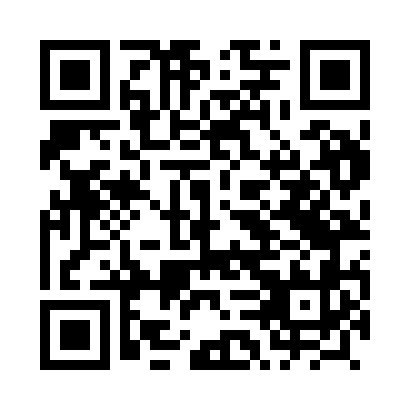 Prayer times for Daszewice, PolandWed 1 May 2024 - Fri 31 May 2024High Latitude Method: Angle Based RulePrayer Calculation Method: Muslim World LeagueAsar Calculation Method: HanafiPrayer times provided by https://www.salahtimes.comDateDayFajrSunriseDhuhrAsrMaghribIsha1Wed2:355:0712:345:428:0210:232Thu2:315:0512:345:438:0410:263Fri2:275:0312:345:448:0510:294Sat2:245:0212:345:458:0710:335Sun2:205:0012:345:468:0810:366Mon2:204:5812:345:478:1010:397Tue2:194:5612:345:488:1210:408Wed2:184:5412:335:498:1310:419Thu2:174:5312:335:508:1510:4210Fri2:174:5112:335:508:1710:4211Sat2:164:4912:335:518:1810:4312Sun2:154:4812:335:528:2010:4413Mon2:154:4612:335:538:2110:4414Tue2:144:4512:335:548:2310:4515Wed2:144:4312:335:558:2410:4616Thu2:134:4212:335:568:2610:4617Fri2:124:4012:335:578:2710:4718Sat2:124:3912:335:588:2910:4819Sun2:114:3812:345:598:3010:4820Mon2:114:3612:345:598:3210:4921Tue2:104:3512:346:008:3310:5022Wed2:104:3412:346:018:3410:5023Thu2:094:3212:346:028:3610:5124Fri2:094:3112:346:038:3710:5125Sat2:094:3012:346:038:3810:5226Sun2:084:2912:346:048:4010:5327Mon2:084:2812:346:058:4110:5328Tue2:084:2712:346:068:4210:5429Wed2:074:2612:346:068:4310:5530Thu2:074:2512:356:078:4510:5531Fri2:074:2412:356:088:4610:56